CORRECTIONConjugaisonObjectif: Conjuguer les verbes au passé composé (auxiliaire avoir).Voir le cours en ouvrant le Power Point (double click)    Exercices d’application Conjugue les verbes entre parenthèses au passé composé :Les tomates ont rougi au soleil. (rougir) Nous avons terminé notre travail. (terminer) L’avion a atterri en douceur. (atterrir)Le cheval a franchi l’obstacle. (franchir) Ces plantes ont grandi très vite. (grandir) Tu as grossi de plus en plus. (grossir) J’ai vidé la carafe d’eau. (vider) Vous avez réussi votre examen avec succès. (réussir) Conjugue les verbes au passé composé.Conjugue les verbes entre parenthèses au passé composé:J’ ai mieux vu avec ces lunettes. (voir) Vous avez fait des entrainements durs. (faire) Nous avons fait de l’escalade. (faire) Les enfants ont dit la vérité. (dire) Les chats ont vu bien la nuit. (voir) J’ ai pris le panier pour cueillir des champignons. (prendre)  Les filles  ont voulu venir avec nous. (vouloir) Sam et toi avez dit n’importe quoi ! (dire)GrammaireObjectifs : Identifier le complément d’objet direct (COD)                   Remplacer le COD par un pronom                  Savoir les différentes natures du COD Souligne le COD dans chaque phrase puis indique sa nature. Les enfants attendent leur goûter. Nature : groupe nominal Il écoute la radio. Nature : groupe nominal Elie promène son chien. Nature : groupe nominal Ma petite cousine la coiffe. Nature : pronom personnelLe nouvel élève observe notre école. Nature : groupe nominalSophie aime courir. Nature : verbe à l’infinitifRécris chaque phrase en remplaçant le COD souligné par l’un des pronoms COD :  « le , la , les, l’ ».La directrice attend son assistant. La directrice l’attend. Tous les jours, le jardinier arrose les plantes vertes. Tous les jours, le jardinier les arrose. Yann berce le nouveau-né. Yann le berce.Il révise sa leçon dans sa chambre. Il la révise das sa chambre. Pour notre exposé, nous interrogeons le maire. Pour notre exposé, nous l’interrogeons. Dictée à préparer :Objectifs : Savoir accorder l’adjectif qualificatif.                  Savoir écrire les homophones et/est    son/sontJ’ai, en face de moi, une enfant d’une dizaine d’années. Une frange de cheveux noirs couvre son front. Son visage est rond et très bronzé. Son cou est long et tendre. Ses grands yeux bruns sont fixés sur les bêtes. La petite fille porte une jupe courte et une chemise bleue. Ses baskets sont bien cirées. Collège des Dominicaines de notre Dame de la Délivrande – Araya-Classe : CE2                                                                  Mars 2020 – 5ème semaineNom : ________________________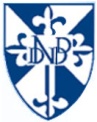 Pronom personnelMangerGuérirJ’ai mangéai guériTuas mangéas guéri Il/ellea mangéa guériNousavons mangéavons guéri Vousavez mangéavez guéri Ils/ellesont mangéont guéri 